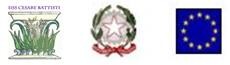 Ministero dell’Istruzione, dell’Università e della Ricerca Ufficio Scolastico Regionale per il LazioISTITUTO di ISTRUZIONE SUPERIORE STATALE“CESARE BATTISTI”Via dei Lauri 1 - 00049 Velletri (RM) – Dist. 39 - CF 95017570581 - P IVA 13026431000 - Cod. Min. RMIS05200RSede Uffici e Amministrazione Via F. Parri, 14 - 00049 Velletri tel 06 121125645 fax 06 9640257Corsi Liceo Art. Tecnico Agrario e CAT via Parri 14 tel 06 12 1125 645 fax 06 9640257Corsi Tecnico AFM / SI e Prof. SC via dei Lauri n. 1 tel 06 12 1125 127 fax 06 963 7815 Eventi Artistici e Mostre Polo Espositivo via L. Novelli 3 - Velletrie mail: RMIS05200R@istruzione.it- RMIS05200R@pec.istruzione.it– sito web: www.iisbattistivelletri.gov.itSCHEDA DI  VALUTAZIONE STAGE IN AZIENDAa cura del TUTOR AZIENDALEVALUTAZIONE DELLE COMPETENZE RAGGIUNTE DAL/LA TIROCINANTE (inserire una crocetta in corrispondenza ai diversi livelli secondo la seguente classificazione: 1 – insufficiente; 2 – sufficiente; 3 – discreto; 4 – buono; 5 – ottimo)Luogo e data______________      Tutor Aziendale (firma e timbro)Si autorizza il trattamento dei dati personali per fini statistici ai sensi della Legge 675/96AZIENDA OSPITANTEN° CONVENZIONENome del tutor aziendaleCognome e Nome dell’alunnoClasseMansione professionale dello stagistaPeriodo di StageNumero di ore previste Numero di ore effettuateCOMPETENZE DI BASEINDICATORI12345COMPETENZE RELAZIONALIHa saputo lavorare con il personale a cui è stato affiancato con senso di responsabilità, puntualità, impegno e costanza.COMPETENZE RELAZIONALIDurante il lavoro ha saputo dialogare individuando la persona giusta a cui chiedere informazioni e spiegazioni.COMPETENZE RELAZIONALIHa saputo relazionarsi in modo adeguato con superiori, gruppo colleghi e clientela.COMPETENZE COMUNICATIVEHa dimostrato di comprendere i linguaggi specifici usati dall’azienda rispetto ai compiti assegnati.COMPETENZE COMUNICATIVEHa saputo interpretare correttamente le informazioni e utilizzarle in maniera appropriata.COMPETENZE COMUNICATIVEHa saputo stabilire una comunicazione adeguata e corretta con il personale e la clientela.COMPETENZE OPERATIVEHa dimostrato di operare con ordine e cura della propria persona, degli strumenti e degli ambienti di lavoro.COMPETENZE OPERATIVESi è dimostrato responsabile rispetto alle mansioni/compiti affidati, abile nello sfruttare le abilità in suo possesso e preciso per garantire la qualità del lavoroCOMPETENZE OPERATIVESi è impegnato per comprendere l’organizzazione e il funzionamento dell’azienda e di sapersi muovere nella realtà lavorativa.COMPETENZE OPERATIVEHa saputo svolgere i compiti assegnati rispettando tempi e modalità stabilite.